         FUNDAÇÃO EDUCACIONAL CLAUDINO FRANCIO
         CENTRO DE EDUCAÇÃO BÁSICA SÃO JOSÉ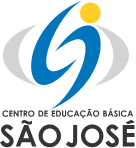 HORÁRIO DOS APOIOS/PLANTÕES DE DÚVIDAS  (Via Google meet)Prof.ª Jéssica (Matemática - Ensino Fundamental 2) Prof. Diogo (Matemática - Ensino Fundamental 2 e Ensino Médio) Prof. Rodrigo (Biologia - Ensino Médio) Prof Alissandro (Química - Ensino Fundamental 2)  Prof. Adriana (Física - Ensino Médio) 08/06/2020Atenciosamente, Equipe PedagógicaDias da semanaHorárioTurmasTerça-feira16:40 às 17:30 6º ano ATerça-feira17:30 às 18:206º, 7º A/B, 8ºanos (Plantão de dúvidas)Quinta-feira16:40 às 17:30 8º ano AQuinta-feira17:30 às 18:207º ano A/BDias da semanaHorárioTurmasSegunda-feira17:30 às 18:20Mat. Básica (9º e Ensino Médio )Quinta-feira14:40 às 15:309º ano A/BQuinta-feira15:50 às 16:402ª série A EMQuinta-feira16:40 às 17:301ª série A/B EMSexta-feira 15:50 às 16:403ª série A EMDias da semanaHorárioTurmasQuinta-feira13:50 às 14:401ª série A/B e 2ª série ADias da semanaHorárioTurmasQuinta-feira13:00 às 13:509º ano A/B e Ensino MédioDias da semanaHorárioTurmasSexta-feira 17:30 às 18:20  9º ano A/B e Ensino Médio